Publicado en ciudad de México el 28/11/2019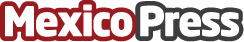 Con una Inversión de 12 Millones de Dólares: Inaugura Fibla Plus "Torre Premier"Se ubica estratégicamente en una de las zonas más exclusivas y con mayor plusvalía de TabascoDatos de contacto:..Nota de prensa publicada en: https://www.mexicopress.com.mx/con-una-inversion-de-12-millones-de-dolares Categorías: Inmobiliaria Tabasco Construcción y Materiales http://www.mexicopress.com.mx